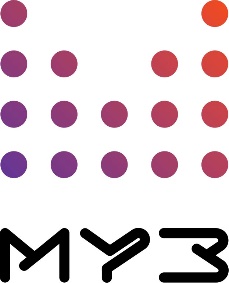 телеканал «муз-тв» с размахом отметил 
свое 22-летие в кремле!21 октября в Государственном Кремлёвском Дворце культовый музыкальный телеканал «МУЗ-ТВ» отпраздновал свой День Рождения масшабным гала-концертом 
с участием более 40 самых ярких и востребованных артистов. В честь этого знаменательного события, «МУЗ-ТВ» подготовил для всех гостей и телезрителей насыщенную развекательную программу. На несколько часов все зрители шоу перенеслись
в прошлое, чтобы вспомнить всех, кто оставил свой след в музыкальной индустрии за эти 
22 года, заново пережили самые яркие и незабываемые моменты своей жизни и ностальгировали вместе с кумирами под любимые хитыВедущими праздника стали Ксения Собчак, Анна Седокова, Стас Костюшкин, 
Анна Семенович и Александр Ревва

Открыл 4-х часовой музыкальный марафон генеральный директор канала «МУЗ-ТВ» Арман Давлетяров, обратившись ко всем гостям и зрителям «МУЗ-ТВ» со сцены Государственного Кремлевского Дворца: «Добрый вечер, друзья! Выходя на сцену, я подумал о том, какой телевизионный канал в нашей стране отмечает свой День Рождения на самой главной площадке – здесь, в Кремле? К кому приходят самые популярные и известные артисты и чей концерт ведет кандидат в президенты России? Конечное это Национальный музыкальный канал «МУЗ-ТВ», которому сегодня исполняется 22 года! За это время с нами выросло не одно поколение и эти годы телеканал «МУЗ-ТВ» был самым любимым, самым рейтинговым и самым авторитетным музыкальным каналом нашей страны. Я хочу сказать огромное спасибо вам, наши зрители, за вашу любовь, за ваше внимание и вашу преданность «МУЗ-ТВ». Мы со своей стороны будем продолжать радовать вас хорошей музыкой, интересными программами и дарить вам отличное настроение!»Чтобы поздравить именинника с праздником и подарить гостям свои лучшие песни, на главной сцене страны собрались: Полина Гагарина, Вера Брежнева, «Иванушки International», Ёлка, Елена Темникова, Валерия, Мот, «MBAND», Валерий Леонтьев, «Пицца», Natan, «Банд'Эрос», Emin, «Дискотека Авария», «Градусы», Натали, Артур Пирожков, Жасмин, Наталья Подольская, Владимир Пресняков и многие другиеПосле гала-концерта гости мероприятия плавно переместились на afterparty в роскошный столичный ресторан La Prima. Вечер продолжился в более неформальной обстановке, где за праздничным ужином собрались артисты, друзья и партнеры канала «МУЗ-ТВ». Все они с удовольствием общались с друг другом и произносили теплые слова и позравления в адрес телеканала «МУЗ-ТВ» и лично Армана Давлетярова
Среди гостей вечера были замечены Полина Гагарина, Виктор Дробыш, Валерия, Иосиф Пригожин, Лена Темникова, Александр Ревва, MBAND, Natan, Игорь Гуляев, Белла Потемкина и многие другие. 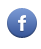 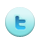 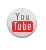 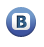 